               KАРАР                                                                 РЕШЕНИЕ             О проекте решения  Совета сельского поселения Качегановский сельсовет «О бюджете Сельского поселения Качегановский сельсовет  муниципального  района  Миякинский   район Республики Башкортостан  на  2015 год и на плановый период 2016 и 2017 годов».      Совет сельского поселения Качегановский сельсовет	муниципального района Миякинский район Республики Башкортостан РЕШИЛ:       1. Проект решения Совета сельского поселения Качегановский сельсовет муниципального района Миякинский район Республики Башкортостан « О бюджете сельского поселения Качегановский сельсовет муниципального района Миякинский район Республики Башкортостан на 2015 год и на плановый период 2016 и 2017 годов» для вынесения заключения считать внесенным Администрацией в срок, прилагается.       2.Настоящее решение обнародовать на информационном стенде в здании администрации сельского поселения с 17 ноября 2014 года.       3.Контроль исполнения настоящего решения возложить на председателя постоянной комиссии Совета по бюджету и налогам Хабирова И.З.Глава сельского поселения                                                  Г.Р.Кадыровас. Качеганово                                от 14.11.2014 г.№ 232                                                                            Приложение к решению Совета                                                                                                    Сельского поселения  Качегановский сельсовет                                                                                             Муниципального района Миякинский район Республики Башкортостан                                                                                              от 14.11.2014 г. № 236                                                            ПРОЕКТО бюджете сельского поселения Качегановский сельсовет муниципального района Миякинский район Республики Башкортостан на 2015 год и на плановый период 2016 и 2017 годовСовет сельского поселения Качегановский сельсовет муниципального района Миякинский район Республики Башкортостан РЕШИЛ:       1.Утвердить основные характеристики бюджета сельского поселения Качегановский сельсовет муниципального района Миякинский район Республики Башкортостан (далее бюджет сельского поселения) на 2015 год:1) прогнозируемый общий объем доходов бюджета сельского поселения в сумме 1911,66 тыс. рублей; 2) общий объем расходов бюджета сельского поселения в сумме 1911,66 тыс. рублей;        3) прогнозируемый дефицит (профицит) бюджета сельского поселения 0 тыс. рублей.2. Утвердить основные характеристики бюджета сельского поселения Качегановский сельсовет муниципального района Миякинский район Республики Башкортостан (далее бюджет сельского поселения) на плановый период  2016, 2017 годов:1) прогнозируемый общий объем доходов бюджета сельского поселения на 2016 год в сумме 1912,66 тыс. рублей и на 2017 год в сумме 1910,46 тыс. рублей;2) общий объем расходов бюджета сельского поселения на 2016 год в сумме  1912,66 тыс. рублей, в том числе условно утвержденные расходы в сумме 33 тыс. рублей, и на 2017 год в сумме 1910,46  тыс. рублей, в том числе условно утвержденные расходы в сумме 67 тыс. рублей;3) дефицит (профицит) бюджета сельского поселения на 2016 год      0 тыс. рублей и на 2017 год 0 тыс. рублей.3. Утвердить перечень главных администраторов доходов бюджета сельского поселения согласно приложению № 1 к настоящему Решению.4.Утвердить перечень главных администраторов источников финансирования дефицита бюджета сельского поселения согласно  приложению № 2 к настоящему Решению.5. Установить поступления доходов в бюджет сельского поселения:1) на 2015 год согласно приложению № 3 к настоящему Решению;2) на плановый период 2015-2017 год  согласно приложению № 3.1 к настоящему Решению.        7. Установить, что средства, поступающие на лицевые счета бюджетных учреждений, финансируемых из бюджета сельского поселения в погашение дебиторской задолженности прошлых лет, подлежат обязательному перечислению в полном объеме в доходы местного бюджета.       8. Установить объем межбюджетных трансфертов, получаемых из бюджета муниципального района  на 2015 год в сумме 1533,66 тыс. рублей, в том числе:      - дотация на выравнивание бюджетной обеспеченности 341,3 тыс. рублей;      - дотация на поддержку мер по обеспечению сбалансированности бюджетов 625,0 тыс. рублей.       - субвенция на осуществление первичного воинского учета на территориях, где отсутствуют военные комиссариаты в сумме 67,36 тыс. рублей.      - иные межбюджетные трансферты на благоустройство населенных пунктов   - 500тыс. рублей.        На плановый период 2016 год объем межбюджетных трансфертов, получаемых из бюджета муниципального района  в сумме 1532,66 тыс. рублей, в том числе:      - дотация на выравнивание бюджетной обеспеченности 358,4 тыс. рублей;      - дотация на поддержку мер по обеспечению сбалансированности бюджетов 605,9 тыс. рублей.       - субвенция на осуществление первичного воинского учета на территориях, где отсутствуют военные комиссариаты в сумме 68,36 тыс. рублей.- иные межбюджетные трансферты на благоустройство населенных пунктов   - 500 тыс. рублей        На плановый период 2017 год в сумме 1527,46 тыс. рублей, в том числе:      - дотация на выравнивание бюджетной обеспеченности 379,0 тыс. рублей;      - дотация на поддержку мер по обеспечению сбалансированности бюджетов 582,3 тыс. рублей- субвенция на осуществление первичного воинского учета на территориях, где отсутствуют военные комиссариаты в сумме 66,16 тыс. рублей.      - иные межбюджетные трансферты на благоустройство населенных пунктов   - 500 тыс. рублей.9. Утвердить в пределах общего объема расходов бюджета сельского поселения, установленного пунктом 1 настоящего Решения, распределение бюджетных ассигнований сельского поселения:1) по разделам, подразделам, целевым статьям (программам сельского поселения и  непрограммным направлениям деятельности) группам видов расходов классификации расходов бюджета:а) на 2015 год  согласно приложению № 4 к настоящему Решению;б) на плановый период 2016 год и  2017 годов согласно приложению № 4.1 к настоящему Решению.2) по целевым статьям (программам сельского поселения и непрограммным направлениям деятельности), группам видов расходов классификации расходов бюджета;а) на 2015 год согласно приложению №5 к настоящему Решению;б) на плановый период 2016 год и 2017 годов согласно приложению №5.1 к настоящему Решению.       10.Утвердить ведомственную структуру расходов бюджета сельского поселения:        1) на 2015 год согласно приложению № 6 к настоящему Решению;        2) на плановый период 2016 год и 2017 годов согласно приложению 6.1 к настоящему Решению.11. Установить,  что решения  и  иные  нормативные  правовые  акты сельского поселения, предусматривающие принятие новых видов расходных обязательств или увеличение бюджетных ассигнований на исполнение существующих видов расходных обязательств сверх утвержденных в бюджете на 2015 год и на плановый период 2016 год и 2017 годов,  а также сокращающие его доходную базу, подлежат исполнению в 2015 году при изыскании дополнительных источников доходов бюджета сельского поселения и (или) сокращении расходов по конкретным  статьям расходов бюджета сельского поселения, при условии внесения соответствующих изменений в настоящее Решение.        Проекты решений и иных нормативных правовых актов сельского поселения, требующие введения новых расходных обязательств сверх  утвержденных в бюджете, либо сокращающие его доходную базу, подлежат исполнению в 2015 году  и на плановый период 2016 и 2017 годов, либо при изыскании дополнительных источников доходов бюджета сельского поселения и (или) сокращении бюджетных ассигнований по конкретным статьям расходов бюджета, при условии внесения соответствующих изменений в настоящее Решение.        Администрация сельского поселения не вправе принимать в 2015-2017 годах решения, приводящие к увеличению численности муниципальных служащих сельского поселения.12. Установить, что средства, поступающие во временное распоряжение получателей средств бюджета  сельского поселения Качегановский сельсовет муниципального района Миякинский район, учитываются на счете, открытом  администрации сельского поселения Качегановский сельсовет муниципального района Миякинский район в кредитной организации с учетом положений бюджетного законодательства, Российской Федерации и Республики Башкортостан с отражением указанных операций на лицевых счетах открытых получателям средств бюджета сельского поселения в финансовом органе муниципального образования в порядке установленном решениями органа местного самоуправления.13. Установить, что заключение и оплата муниципальных контрактов (договоров) получателями бюджетных средств, исполнение которых осуществляется за счет средств бюджета сельского поселения, производятся в пределах доведенных им по кодам бюджетной классификации расходов бюджетов лимитов бюджетных обязательств и с учетом принятых и неисполненных обязательств.Принятые получателями бюджетных средств обязательства, вытекающие из муниципальных контрактов (договоров), исполнение которых осуществляется за счет средств бюджета сельского поселения, сверх доведенных им лимитов бюджетных обязательств, не подлежат оплате за счет средств бюджета сельского поселения на 2015 год и плановый период 2016-2017 годов.Установить, что получатель средств бюджета сельского поселения при заключении муниципальных контрактов (договоров) на поставку товаров (работ, услуг) вправе предусматривать авансовые платежи:- в размере 100 процентов суммы муниципального контракта (договора) – по муниципальным контрактам (договорам) о предоставлении услуг связи, о приобретении печатных изданий, об обучении на курсах повышения квалификации, о приобретении горюче-смазочных материалов, авиа- и железнодорожных билетов, путевок на санаторно-курортное лечение, по контрактам (договорам) обязательного страхования гражданской ответственности владельцев транспортных средств, а также по контрактам (договорам) о приобретении технически сложного и учебного оборудования, производимого ограниченным числом поставщиков (производителей) по заключению соответствующего получателя средств бюджета;- в размере 30 процентов суммы муниципального контракта (договора), если иное не предусмотрено нормативными правовыми актами Российской Федерации и Республики Башкортостан, решениями органов местного самоуправления  муниципального района и сельского поселения по остальным муниципальным контрактам (договорам).14. Установить в соответствии с пунктом 3 статьи 217 Бюджетного кодекса Российской Федерации следующие основания для внесения в ходе исполнения настоящего Решения изменений в показатели бюджета муниципального района по решениям администрации сельского поселения, связанные с особенностями исполнения бюджета и (или) перераспределения бюджетных ассигнований между главными распорядителями бюджетных средств:1) использование в ходе исполнения бюджета сельского поселения экономии по отдельным разделам, подразделам, целевым статьям, видам расходов и статьям операций сектора государственного управления классификации расходов бюджетов;2) использование остатков средств бюджета муниципального района на 1 января 2015 года; 3) в иных случаях, установленных бюджетным законодательством.       15. Администрации сельского поселения установить контроль за исполнением бюджета сельского поселения на 2015 год, полным поступлением платежей и налогов в бюджет, целевым и эффективным использованием бюджетных средств.       16. Предложить председателю Совета сельского поселения и поручить администрации сельского поселения привести свои нормативные правовые акты в соответствие с настоящим Решением.17. Данное решение вступает в силу с 1 января 2015 года  и подлежит обнародованию после его подписания в установленном порядке.   Глава сельского поселения                            		            Г.Р.Кадырова	с.Качеганово______ 2014 года №Перечень главных администраторов доходов бюджета сельского  поселения Качегановский сельсовет муниципального района Миякинский район  Республики Башкортостан<1> В части доходов, зачисляемых в бюджет сельского поселения Качегановский сельсовет муниципального района Миякинский район Республики Башкортостан в пределах компетенции главных администраторов доходов бюджета сельского поселения Качегановский сельсовет муниципального района Миякинский район Республики Башкортостан.<2> Администраторами доходов бюджета сельского поселения Качегановский сельсовет муниципального района Миякинский район Республики Башкортостан по статьям, подстатьям  подгруппам группы доходов «2 00 00000 00 – безвозмездные поступления» в части доходов от возврата остатков субсидий, субвенций и иных межбюджетных трансфертов, имеющих целевое назначение, прошлых лет (в части доходов, зачисляемых в бюджет сельского поселения Качегановский сельсовет муниципального района Миякинский район Республики Башкортостан) являются уполномоченные органы местного самоуправления поселения, а также созданные ими казенные учреждения, предоставившие соответствующие межбюджетные трансферты.Администраторами доходов бюджета сельского поселения  Качегановский сельсовет муниципального района Миякинский район Республики Башкортостан по статьям, подстатьям подгруппам группы доходов «2 00 00000 00 – безвозмездные поступления» являются уполномоченные органы местного самоуправления поселения, а также созданные ими казенные учреждения, являющиеся получателями указанных средств.Приложение № 2к решению Совета  сельского поселения Качегановский сельсоветмуниципального районаМиякинский район РеспубликиБашкортостанот _________ 2014 г. № __Перечень главных администраторов источников финансирования дефицита бюджета сельского поселения Качегановский сельсовет муниципального района Миякинский район Республики Башкортостан  Поступления  доходов в  бюджет сельского поселения Качегановский сельсовет муниципального района Миякинский район Республики Башкортостан на 2015 год                                                                                                                                                       (тыс. рублей)                                                                                           Приложение № 4   к решению Совета сельского поселения   Качегановский сельсовет муниципального района  Миякинский район РБ         от   ________ 2014 года №  РАСПРЕДЕЛЕНИЕбюджетных ассигнований на 2015 год по разделам и подразделам, целевым статьям (сельским программам  сельского поселения Качегановский сельсовет муниципального района Миякинский район и непрограммным направлениям деятельности) группам  видов расходов классификации расходов бюджета                         (тыс.рублей)                                                                                                Приложение № 4.1к решению Совета сельского поселенияКачегановский сельсоветмуниципального района Миякинский районРеспублики Башкортостанот   декабря 2014 года №  РАСПРЕДЕЛЕНИЕбюджетных ассигнований на 2016 и 2017 года по разделам и подразделам, целевым статьям (сельским программам  сельского поселения Качегановский сельсовет муниципального района Миякинский район и непрограммным направлениям деятельности) группам  видов расходов классификации расходов бюджета                         (тыс.рублей)Башkортостан РеспубликаhыМиeкe районы муниципаль районыныn Кoсoгeн ауыл советы ауыл билeмehе 		Советы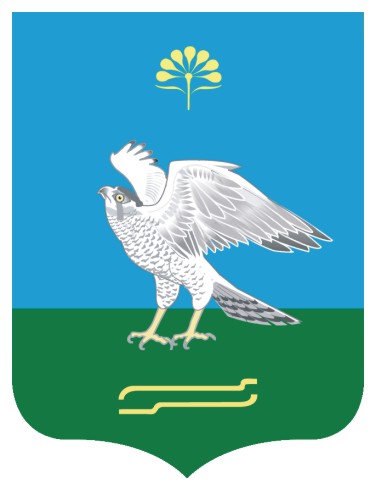 Совет сельского поселения Качегановский сельсовет муниципального района Миякинский район Республики БашкортостанБашkортостан РеспубликаhыМиeкe районы муниципаль районыныn Кoсoгeн ауыл советы ауыл билeмehе 		СоветыСовет сельского поселения Качегановский сельсовет муниципального района Миякинский район Республики БашкортостанПриложение  № 1                                                                       к  решению Совета сельского поселения                                          Качегановский сельсовет муниципального района                                                                        Миякинский район Республики Башкорстан от __  _______ 2014 года № ___                                                                            «Код бюджетной классификации Российской Федерации  Код бюджетной классификации Российской Федерации  Наименование главного адми-нистра-торадоходов бюджета  поселения Наименование 123791Администрация сельского  поселения Качегановский сельсовет муниципального района Миякинский район Республики Башкортостан791 1 08 04020 01 0000 110Государственная пошлина за совершение нотариальных действий  должностными лицами органов местного самоуправления, уполномоченными в соответствии с законодательными актами Российской Федерации на совершение нотариальных действий7911 13 01995 10 0000 130Прочие доходы от оказания платных услуг (работ) получателями средств бюджетов поселений7911 13 02065 10 0000 130Доходы, поступающие в порядке возмещения расходов, понесенных в связи с эксплуатацией  имущества поселений7911 13 02995 10 0000 130Прочие доходы от компенсации затрат  бюджетов поселений7911 16 23051 10 0000 140Доходы от возмещения ущерба при возникновении страховых случаев по обязательному страхованию гражданской ответственности, когда выгодоприобретателями выступают получатели средств бюджетов поселений7911 16 23052 10 0000 140Доходы от возмещения ущерба при возникновении иных страховых случаев, когда выгодоприобретателями выступают получатели средств бюджетов поселений7911 17 01050 10 0000 180Невыясненные поступления, зачисляемые в бюджеты поселений7911 17 05050 10 0000 180Прочие неналоговые доходы бюджетов поселений7911 17 12050 10 0000 180Целевые отчисления от лотерей поселений7912 00 00000 00 0000 000Безвозмездные поступления <1>Иные доходы бюджета сельского поселения Качегановский сельсовет муниципального района Миякинскийрайона  Республики Башкортостан, администрирование которых может осуществляться главными администраторами доходов бюджета сельского поселения Качегановский сельсовет муниципального района Миякинский район Республики Башкортостан в пределах их компетенции 1 08 07175 01 0000 110Государственная пошлина за выдачу органами местного самоуправления поселения специального разрешения  на движение по автомобильным дорогам транспортных средств, осуществляющих перевозки опасных, тяжеловесных и (или) крупногабаритных грузов, зачисляемая в бюджеты поселений1 11 03050 10 0000 120Проценты, полученные от предоставления бюджетных кредитов внутри страны за счет средств бюджетов поселений1 11 09015 10 0000 120Доходы от распоряжения правами на результаты интеллектуальной деятельности военного, специального и двойного назначения, находящимися в собственности поселений1 11 09025 10 0000 120Доходы от распоряжения правами на результаты научно-технической деятельности, находящимися в собственности поселений1 11 09035 10 0000 120Доходы от эксплуатации и использования имущества автомобильных дорог, находящихся в собственности поселений1 11 09045 10 0000 120Прочие поступления от использования имущества, находящегося в собственности поселений (за исключением имущества муниципальных бюджетных и автономных учреждений,  а также имущества унитарных предприятий, в том числе казенных)1 13 01540 10 0000 130Плата за  оказание услуг по присоединению объектов дорожного сервиса к автомобильным дорогам общего пользования местного значения, зачисляемая в бюджеты поселений1 13 01995 10 0000 130Прочие доходы от оказания платных услуг (работ) получателями средств бюджетов поселений1 13 02065 10 0000 130Доходы, поступающие в порядке возмещения расходов, понесенных в связи с эксплуатацией  имущества поселений1 13 02995 10 0000 130Прочие доходы от компенсации затрат  бюджетов поселений1 14 01050 10 0000 410Доходы от продажи квартир, находящихся в собственности поселений1 14 03050 10 0000 410Средства от распоряжения и реализации конфискованного и иного имущества, обращенного в доходы поселений (в части реализации основных средств по указанному имуществу)1 14 03050 10 0000 440Средства от распоряжения и реализации конфискованного и иного имущества, обращенного в доходы поселений (в части реализации материальных запасов по указанному имуществу)1 14 04050 10 0000 420Доходы от продажи нематериальных активов, находящихся в собственности поселений1 15 02050 10 0000 140Платежи, взимаемые органами управления (организациями) поселений за выполнение определенных функций1 16 18050 10 0000 140Денежные взыскания (штрафы) за нарушение бюджетного законодательства (в части бюджетов поселений)1 16 23051 10 0000 140Доходы от возмещения ущерба при возникновении страховых случаев по обязательному страхованию гражданской ответственности, когда выгодоприобретателями выступают получатели средств бюджетов поселений1 16 23052 10 0000 140Доходы от возмещения ущерба при возникновении иных страховых случаев, когда выгодоприобретателями выступают получатели средств бюджетов поселений1 16 32000 10 0000 140Денежные   взыскания,   налагаемые    в                                возмещение   ущерба,   причиненного   в результате незаконного  или  нецелевого использования  бюджетных   средств   (в части бюджетов поселений)1 16 37040 10 0000 140Поступления  сумм в возмещение вреда, причиняемого автомобильным дорогам местного значения    транспортными средствами, осуществляющими перевозки тяжеловесных и  (или) крупногабаритных грузов, зачисляемые в бюджеты поселений   1 16 90050 10 0000 140Прочие поступления от денежных взысканий (штрафов) и иных сумм в возмещение ущерба, зачисляемые в бюджеты поселений1 17 01050 10 0000 180Невыясненные поступления, зачисляемые в бюджеты поселений1 17 05050 10 0000 180Прочие неналоговые доходы бюджетов поселений2 00 00000 00 0000 000Безвозмездные поступления <1>, <2>Код бюджетной классификации Российской Федерации  Код бюджетной классификации Российской Федерации  Наименование главного администратора источников финансирования дефицита бюджета сельского поселения Качегановский сельсоветмуниципального района Миякинский район Республики Башкортостанглавного адми-нистра-тораИсточников финансирования дефицита бюджета сельского поселенияКачегановский сельсоветмуниципального района Миякинский район Республики БашкортостанНаименование главного администратора источников финансирования дефицита бюджета сельского поселения Качегановский сельсоветмуниципального района Миякинский район Республики Башкортостан123791Администрация сельского поселения  Качегановский сельсоветмуниципального района Миякинский район Республики Башкортостан79101 05 02 01 10 0000 510Увеличение остатков денежных средств бюджета сельского поселения79101 05 02 01 100000 610Уменьшение остатков денежных средств бюджета сельского поселенияПриложение  № 3                                                                        к  решению Совета сельского поселения                                           Качегановский сельсовет муниципального района                                                                        Миякинский район Республики Башкорстан от __  _______ 2014 года № ___                                                                            Коды Бюджетной КлассификацииПоказателиСуммаВсего1911,6610000000000000000000 НАЛОГОВЫЕ И НЕНАЛОГОВЫЕ ДОХОДЫ37810100000000000000000Налоги на прибыль, доходы11010102000010000000110Налог на доходы физических лиц2010102010010000000110Налог на доходы физических лиц с доходов, источником которых является налоговый агент, за исключением доходов, в отношении которых исчисление и уплата налога осуществляются в соответствии со статьями 227, 227.1 и 228 Налогового кодекса Российской Федерации10102020010000000110Налог на доходы физических лиц с доходов, полученных от осуществления деятельности физическими лицами, зарегистрированными в качестве индивидуальных предпринимателей, нотариусов, занимающихся частной практикой, адвокатов, учредивших адвокатские кабинеты и других лиц, занимающихся частной практикой в соответствии со статьей 227 Налогового кодекса Российской Федерации10102030010000000110Налог на доходы физических лиц с доходов,  полученных физическими лицами в соответствии со статьей 228 Налогового Кодекса Российской Федерации10500000000000000000Налоги на совокупный доход510503010010000000110Единый  сельскохозяйственный налог510600000000000000000Налоги на имущество12510601030100000000110Налог на имущество физических лиц12510606013100000000110Земельный налог22010606013100000000110Земельный налог, взимаемый по ставкам, установленным   в соответствии с подпунктом 1 пункта 1 статьи 394Налогового кодекса Российской Федерации  и применяемым к объектам налогообложения, расположенным в границах поселений20010606023100000000110Земельный налог, взимаемый по ставкам, установленным   в соответствии с подпунктом 2 пункта 1 статьи 394Налогового кодекса Российской Федерации  и применяемым к объектам налогообложения, расположенным в границах поселений2010800000000000000000Государственная пошлина810804020010001000110Государственная пошлина за совершение нотариальных действий должностными лицами органов местного самоуправления, уполномоченными в соответствии с законодательными актами Российской Федерации на совершение нотариальных действий811105000000000000120Доходы от сдачи в аренду имущества, находящегося в государственной и муниципальной собственности11611105013100000000120Доходы, получаемые в виде арендной платы за земельные участки, государственная собственность на которые не разграничена и которые расположены в границах поселений, а так же средства от продажи права на заключение договоров аренды указанных земельных участков11611105035100000000120Доходы от сдачи в аренду имущества, находящегося в оперативном управлении органов управления поселений и созданных ими учреждений (за исключением муниципальных бюджетных и автономных учреждений)11105075100000000120Доходы от сдачи в аренду  имущества, составляющего казну  поселений ( за исключением земельных участков)11300000000000000000Доходы от оказания платных услуг (работ) и компенсации затрат государства11302995100000000130Прочие доходы от компенсации затрат бюджетов поселений11700000000000000000Прочие неналоговые доходы11705050100000000120Прочие неналоговые доходы поселений20000000000000000000Безвозмездные поступления1533,6620201001100000000151Дотации бюджетам муниципальных районов на выравнивание бюджетной обеспеченности 341,320201003100000000151Дотации на поддержку мер по обеспечению сбалансированности 625,020203015100000000151Субвенции на осуществление первичного воинского учета, где отсутствуют военные комиссариаты67,3620209054100000000151Прочие безвозмездные поступления в бюджеты от бюджетов муниципальных районов500НаименованиеРзПрЦСРВРСуммаНаименованиеРзПр2015122345ВСЕГО1911,66ОБЩЕГОСУДАРСТВЕННЫЕ ВОПРОСЫ010001001344,3Функционирование Правительства РФ, высших органов исполнительной власти субъектов РФ, местных администраций01020102459,3Непрограммные расходы010201029900000459,3Глава сельского поселения010201029900203459,3 Расходы на выплаты персоналу в целях обеспечения выполнения функций муниципальными органами, казенными учреждениями, органами управления государственными внебюджетными фондами 010201029900203100459,3Аппарат органов сельских поселений010401049900204885,0Расходы на выплаты персоналу в целях обеспечения выполнения функций муниципальными органами, казенными учреждениями, органами управления государственными внебюджетными фондами010401049900204100716,2Закупка товаров, работ и услуг для муниципальных нужд010401049900204200152,0Иные бюджетные ассигнования01040104990020480016,8Национальная оборона0200020067,36Непрограммные расходы67,36Мобилизационная и вневойсковая подготовка02030203990000067,36Руководство и управление в сфере установленных функций02030203990000067,36Осуществление первичного воинского учета на территориях, где отсутствуют военные комиссариаты02030203990511867,36Расходы на выплаты персоналу в целях обеспечения выполнения функций муниципальными органами, казенными учреждениями, органами управления государственными внебюджетными фондами02030203990511810062,16Закупка товаров, работ и услуг для муниципальных нужд0203020399051182005,2Жилищно-коммунальное хозяйство05000500500,0Программа «Развитие жилищно-коммунального хозяйства сельского поселения Качегановский сельсовет МР  Миякинский район РБ в 2014-2016 годах»050005001700000500,0Подпрограмма «Модернизация системы наружного освещения населенных пунктов сельского поселения»050305031710605500,0Мероприятия по благоустройству территории поселения05030503500,0Прочая закупка товаров, работ и услуг для муниципальных нужд05030503200500,0НаименованиеРзПрЦСРВРСуммаСуммаНаименованиеРзПр20162017122345ВСЕГО1878,661843,46ОБЩЕГОСУДАРСТВЕННЫЕ ВОПРОСЫ010001001276,31210,3Функционирование Правительства РФ, высших органов исполнительной власти субъектов РФ, местных администраций01020102459,3459,3Непрограммные расходы010201029900000459,3459,3Глава сельского поселения010201029900203459,3459,3 Расходы на выплаты персоналу в целях обеспечения выполнения функций муниципальными органами, казенными учреждениями, органами управления государственными внебюджетными фондами 010201029900203100459,3459,3Аппарат органов сельских поселений010401049900204817,0751,0Расходы на выплаты персоналу в целях обеспечения выполнения функций муниципальными органами, казенными учреждениями, органами управления государственными внебюджетными фондами010401049900204100716,2716,2Закупка товаров, работ и услуг для муниципальных нужд01040104990020420074,08,0Иные бюджетные ассигнования01040104990020480026,826,8Национальная оборона0200020068,3666,16Непрограммные расходы68,3666,16Мобилизационная и вневойсковая подготовка02030203990000068,3666,16Руководство и управление в сфере установленных функций02030203990000068,3666,16Осуществление первичного воинского учета на территориях, где отсутствуют военные комиссариаты02030203990511868,3666,16Расходы на выплаты персоналу в целях обеспечения выполнения функций муниципальными органами, казенными учреждениями, органами управления государственными внебюджетными фондами02030203990511810062,1662,16Закупка товаров, работ и услуг для муниципальных нужд0203020399051182006,24,0Жилищно-коммунальное хозяйство05000500500,0500,0Программа «Развитие жилищно-коммунального хозяйства сельского поселения Качегановский сельсовет муниципального района  Миякинский район Республики Башкортостан в 2014-2016 годах»050005001700000500,0500,0Подпрограмма «Модернизация системы наружного освещения населенных пунктов сельского поселения»050305031710605500,0500,0Мероприятия по благоустройству территории населенных пунктов050305031700000500,0500,0Прочая закупка товаров, работ и услуг для обеспечения муниципальных нужд050305031700000200500,0500,0УСЛОВНО УТВЕРЖДЕННЫЕ РАСХОДЫ9900990034,067,0Непрограммные расходы99009900990000034,067,0Условно утвержденные расходы99999999999999934,067,0Условно утвержденные расходы99999999999999999934,067,0Приложение №5 к решению Совета сельского поселения Качегановский сельсовет муниципального района Миякинский район Республики Башкортостан от __ декабря 2014года №____ Приложение №5 к решению Совета сельского поселения Качегановский сельсовет муниципального района Миякинский район Республики Башкортостан от __ декабря 2014года №____ Приложение №5 к решению Совета сельского поселения Качегановский сельсовет муниципального района Миякинский район Республики Башкортостан от __ декабря 2014года №____ Приложение №5 к решению Совета сельского поселения Качегановский сельсовет муниципального района Миякинский район Республики Башкортостан от __ декабря 2014года №____ Приложение №5 к решению Совета сельского поселения Качегановский сельсовет муниципального района Миякинский район Республики Башкортостан от __ декабря 2014года №____ Приложение №5 к решению Совета сельского поселения Качегановский сельсовет муниципального района Миякинский район Республики Башкортостан от __ декабря 2014года №____ Приложение №5 к решению Совета сельского поселения Качегановский сельсовет муниципального района Миякинский район Республики Башкортостан от __ декабря 2014года №____ Приложение №5 к решению Совета сельского поселения Качегановский сельсовет муниципального района Миякинский район Республики Башкортостан от __ декабря 2014года №____ (тыс.рублей)НаименованиеВр2015 год134ВСЕГО1911,66ОБЩЕГОСУДАРСТВЕННЫЕ ВОПРОСЫ1344,3Функционирование Правительства РФ, высших органов исполнительной власти субъектов РФ, местных администраций459,3Непрограммные расходы459,3Глава сельского поселения459,3 Расходы на выплаты персоналу в целях обеспечения выполнения функций муниципальными органами, казенными учреждениями, органами управления государственными внебюджетными фондами 100459,3Аппарат органов сельских поселений885Расходы на выплаты персоналу в целях обеспечения выполнения функций муниципальными органами, казенными учреждениями, органами управления государственными внебюджетными фондами100716,2Закупка товаров, работ и услуг для муниципальных нужд200152Иные бюджетные ассигнования80016,8Национальная оборона67,36Непрограммные расходы67,36Мобилизационная и вневойсковая подготовка67,36Руководство и управление в сфере установленных функций67,36Осуществление первичного воинского учета на территориях, где отсутствуют военные комиссариаты67,36Расходы на выплаты персоналу в целях обеспечения выполнения функций муниципальными органами, казенными учреждениями, органами управления государственными внебюджетными фондами10062,16Закупка товаров, работ и услуг для муниципальных нужд2005,2Жилищно-коммунальное хозяйство500Программа"Развитие жилищно-коммунального хозяйства сельского поселения Качегановский сельсовет муниципального района  Миякинский район Республики Башкортостан в 2014-2016 годах»500Подпрограмма «Модернизация системы наружного  освещения населенных пунктов сельского поселения»500Мероприятия по благоустройству территории населенных пунктов500Прочая закупка товаров, работ и услуг для муниципальных нужд200500Приложение № 5.1 к решению Совета сельского поселения Качегановский сельсовет муниципального района Миякинский район Республики Башкортостан от __ декабря 2014года Приложение № 5.1 к решению Совета сельского поселения Качегановский сельсовет муниципального района Миякинский район Республики Башкортостан от __ декабря 2014года Приложение № 5.1 к решению Совета сельского поселения Качегановский сельсовет муниципального района Миякинский район Республики Башкортостан от __ декабря 2014года Приложение № 5.1 к решению Совета сельского поселения Качегановский сельсовет муниципального района Миякинский район Республики Башкортостан от __ декабря 2014года Приложение № 5.1 к решению Совета сельского поселения Качегановский сельсовет муниципального района Миякинский район Республики Башкортостан от __ декабря 2014года Приложение № 5.1 к решению Совета сельского поселения Качегановский сельсовет муниципального района Миякинский район Республики Башкортостан от __ декабря 2014года Приложение № 5.1 к решению Совета сельского поселения Качегановский сельсовет муниципального района Миякинский район Республики Башкортостан от __ декабря 2014года Приложение № 5.1 к решению Совета сельского поселения Качегановский сельсовет муниципального района Миякинский район Республики Башкортостан от __ декабря 2014года Приложение № 5.1 к решению Совета сельского поселения Качегановский сельсовет муниципального района Миякинский район Республики Башкортостан от __ декабря 2014года Приложение № 5.1 к решению Совета сельского поселения Качегановский сельсовет муниципального района Миякинский район Республики Башкортостан от __ декабря 2014года Приложение № 5.1 к решению Совета сельского поселения Качегановский сельсовет муниципального района Миякинский район Республики Башкортостан от __ декабря 2014года Приложение № 5.1 к решению Совета сельского поселения Качегановский сельсовет муниципального района Миякинский район Республики Башкортостан от __ декабря 2014года РАСПРЕДЕЛЕНИЕ
бюджетных ассигнований на 2016-2017 год по 
целевым статьям (программам сельского поселения  и непрограммным направлениям деятельности) группам  видов расходов классификации расходов бюджетаРАСПРЕДЕЛЕНИЕ
бюджетных ассигнований на 2016-2017 год по 
целевым статьям (программам сельского поселения  и непрограммным направлениям деятельности) группам  видов расходов классификации расходов бюджетаРАСПРЕДЕЛЕНИЕ
бюджетных ассигнований на 2016-2017 год по 
целевым статьям (программам сельского поселения  и непрограммным направлениям деятельности) группам  видов расходов классификации расходов бюджетаРАСПРЕДЕЛЕНИЕ
бюджетных ассигнований на 2016-2017 год по 
целевым статьям (программам сельского поселения  и непрограммным направлениям деятельности) группам  видов расходов классификации расходов бюджетаРАСПРЕДЕЛЕНИЕ
бюджетных ассигнований на 2016-2017 год по 
целевым статьям (программам сельского поселения  и непрограммным направлениям деятельности) группам  видов расходов классификации расходов бюджета(тыс.рублей)(тыс.рублей)НаименованиеЦРСВр2016 год2017 год12345ВСЕГО1878,661843,46ОБЩЕГОСУДАРСТВЕННЫЕ ВОПРОСЫ1276,31210,3Функционирование Правительства РФ, высших органов исполнительной власти субъектов РФ, местных администраций459,3459,3Непрограммные расходы9900000459,3459,3Глава сельского поселения9900203459,3459,3 Расходы на выплаты персоналу в целях обеспечения выполнения функций муниципальными органами, казенными учреждениями, органами управления государственными внебюджетными фондами 9900203100459,3459,3Аппарат органов сельских поселений9900204817751Расходы на выплаты персоналу в целях обеспечения выполнения функций муниципальными органами, казенными учреждениями, органами управления государственными внебюджетными фондами9900204100716,2716,2Закупка товаров, работ и услуг для муниципальных нужд9900204200748Иные бюджетные ассигнования990020480026,826,8Национальная оборона68,3666,16Непрограммные расходы68,3666,16Мобилизационная и вневойсковая подготовка990000068,3666,16Руководство и управление в сфере установленных функций990000068,3666,16Осуществление первичного воинского учета на территориях, где отсутствуют военные комиссариаты990511868,3666,16Расходы на выплаты персоналу в целях обеспечения выполнения функций муниципальными органами, казенными учреждениями, органами управления государственными внебюджетными фондами990511810062,1662,16Закупка товаров, работ и услуг для муниципальных нужд99051182006,24Жилищно-коммунальное хозяйство1700000500500Программа "Развитие жилищно-коммунального хозяйства сельского поселения Качегановский сельсовет муниципального района  Миякинский район Республики Башкортостан в 2014-2016 годах»1700000500500Подпрограмма «Модернизация  системы наружного  освещения населенных пунктов сельского поселения»1720605500500Мероприятия по благоустройству населенных пунктов сельского поселения»1700000500500Прочая закупка товаров, работ и услуг для муниципальных нужд1700000200500500УСЛОВНО УТВЕРЖДЕННЫЕ РАСХОДЫ3467Непрограммные расходы99000003467Условно утвержденные расходы99999993467Условно утвержденные расходы99999999993467